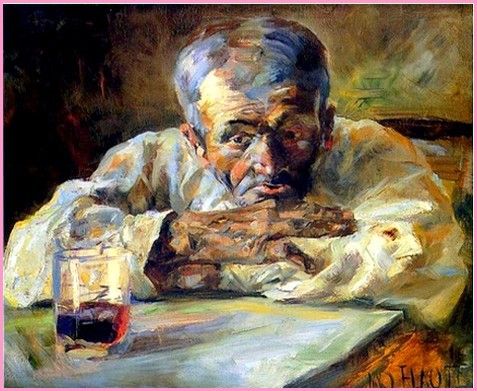 1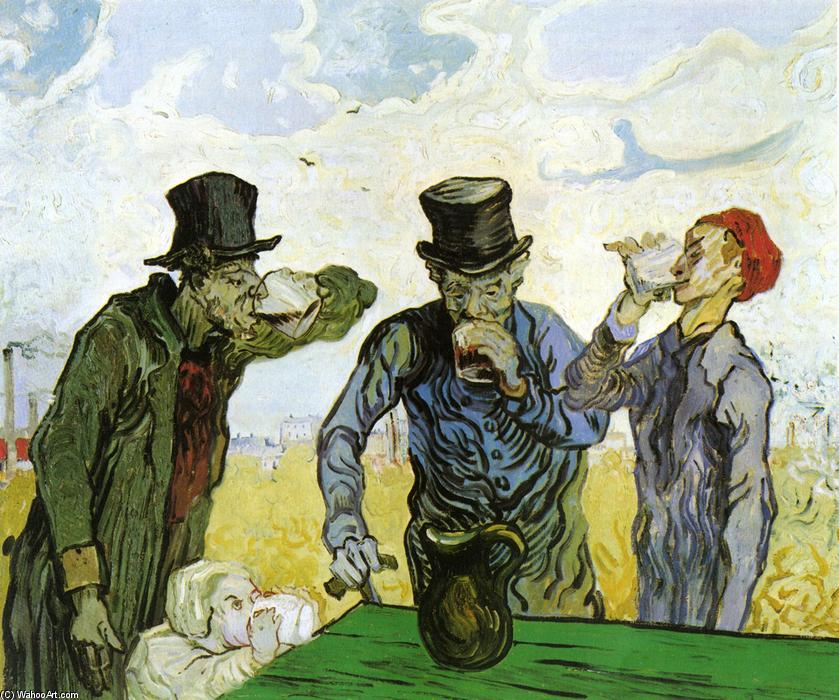 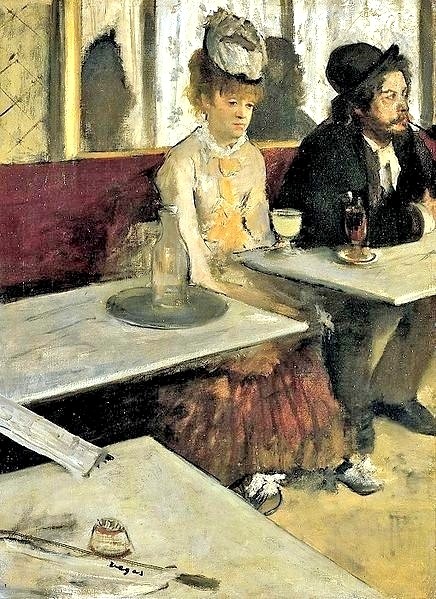 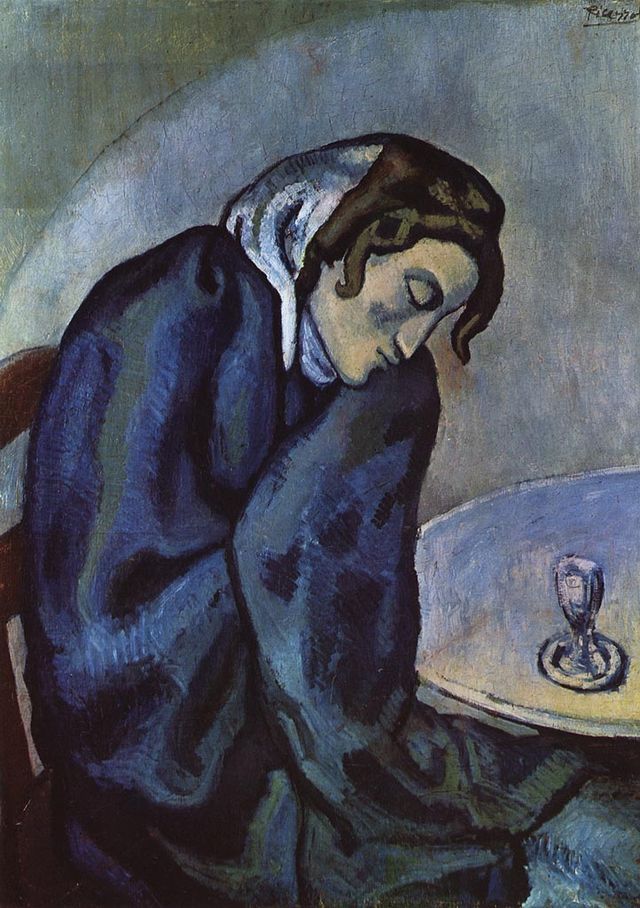 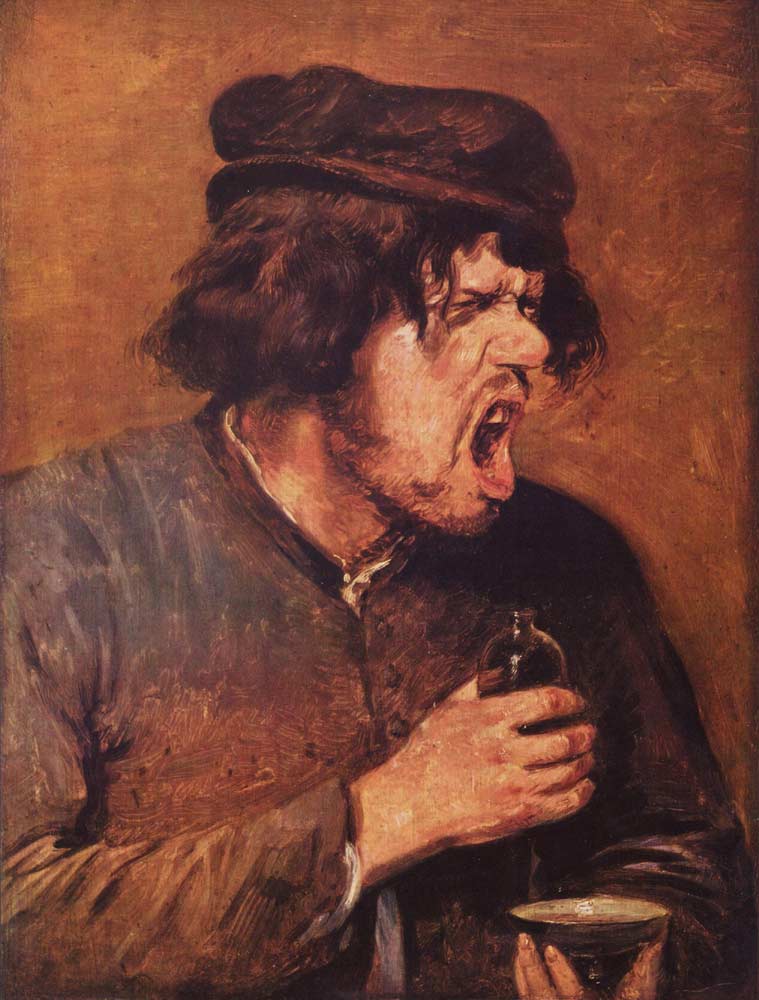 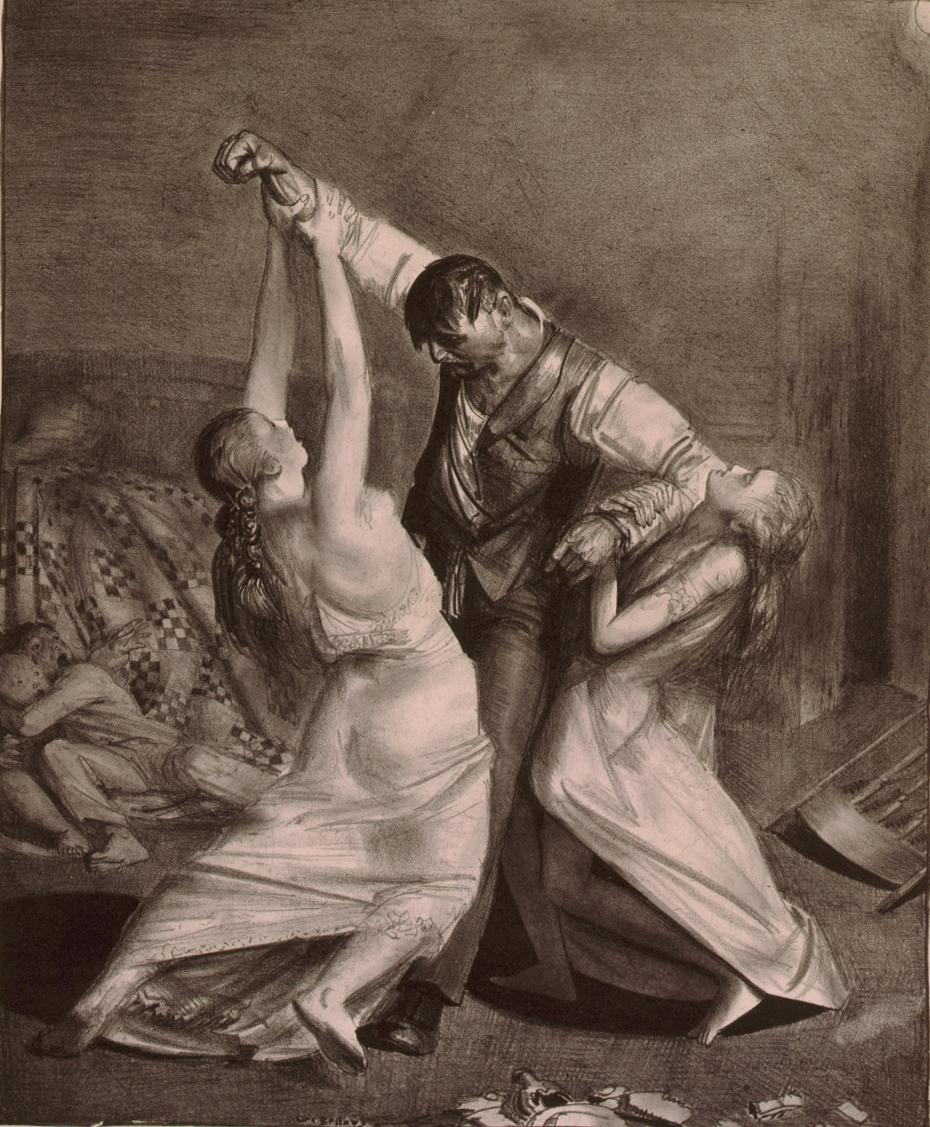 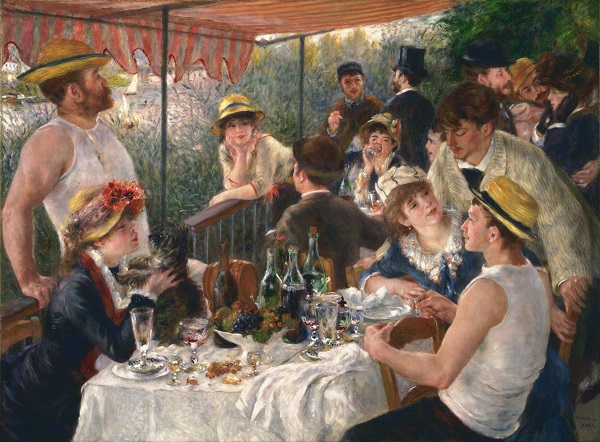 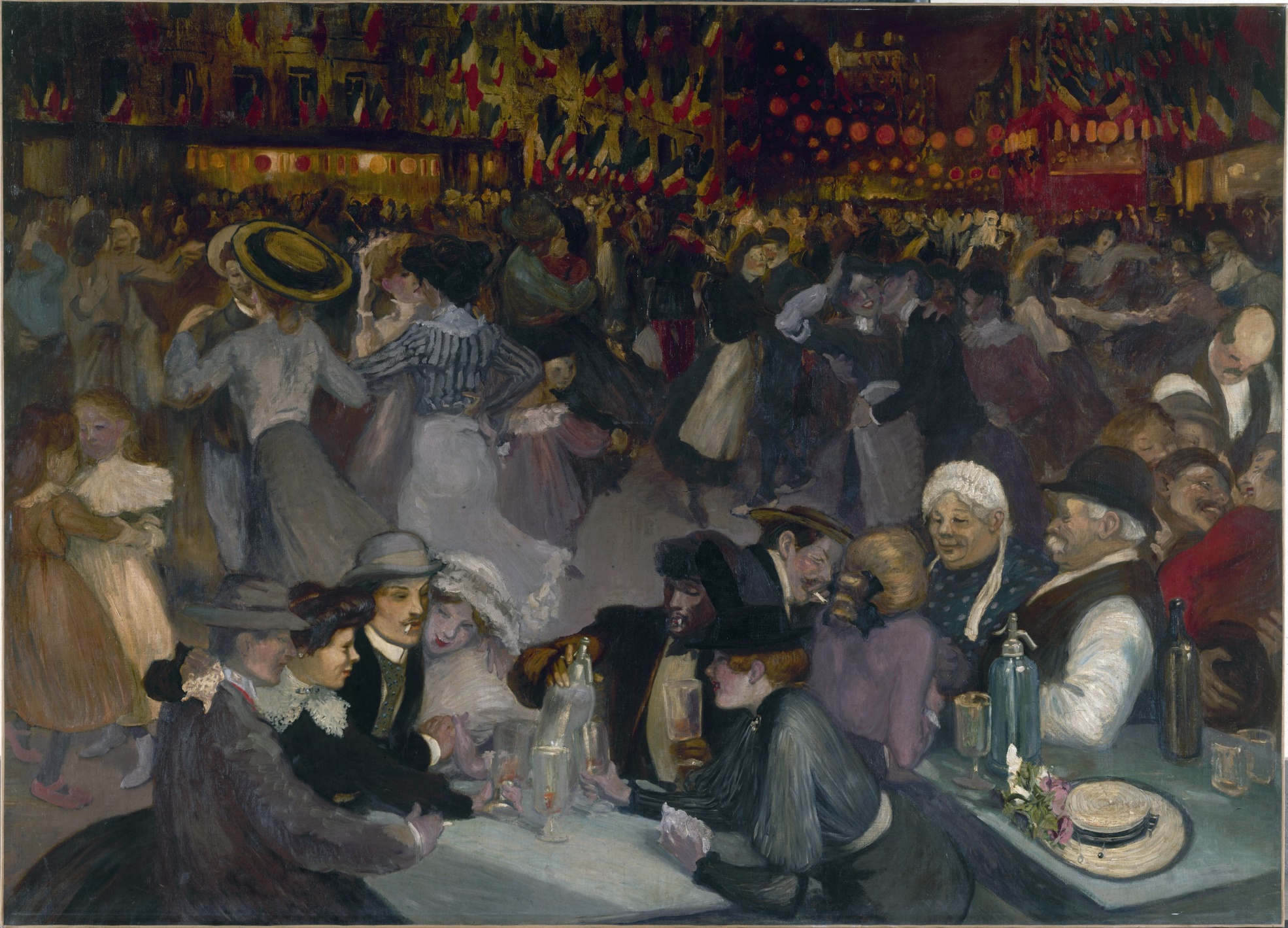 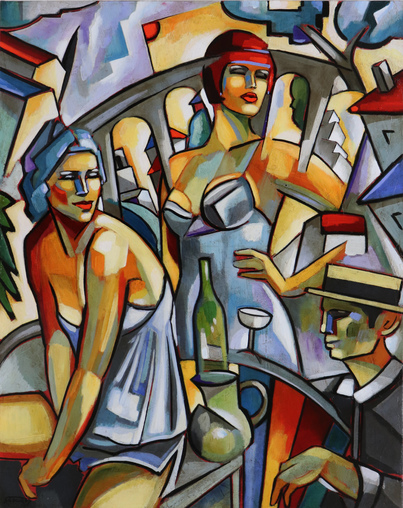 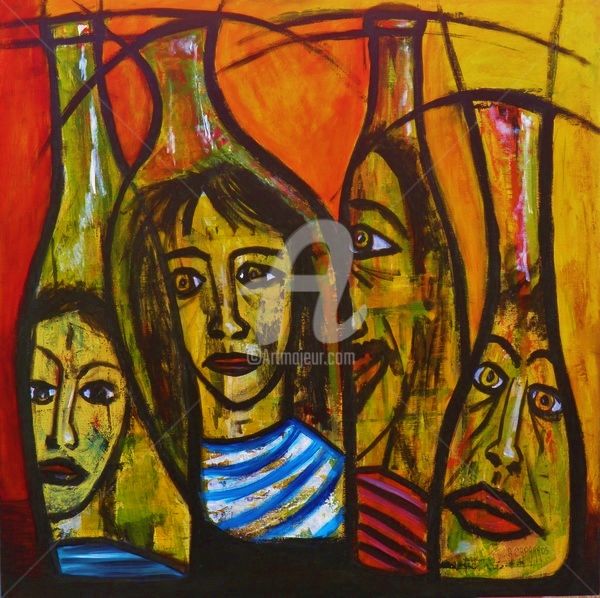 Tableau supplémentaire issu du patrimoine culturel calédonien pour débattre en prolongement. 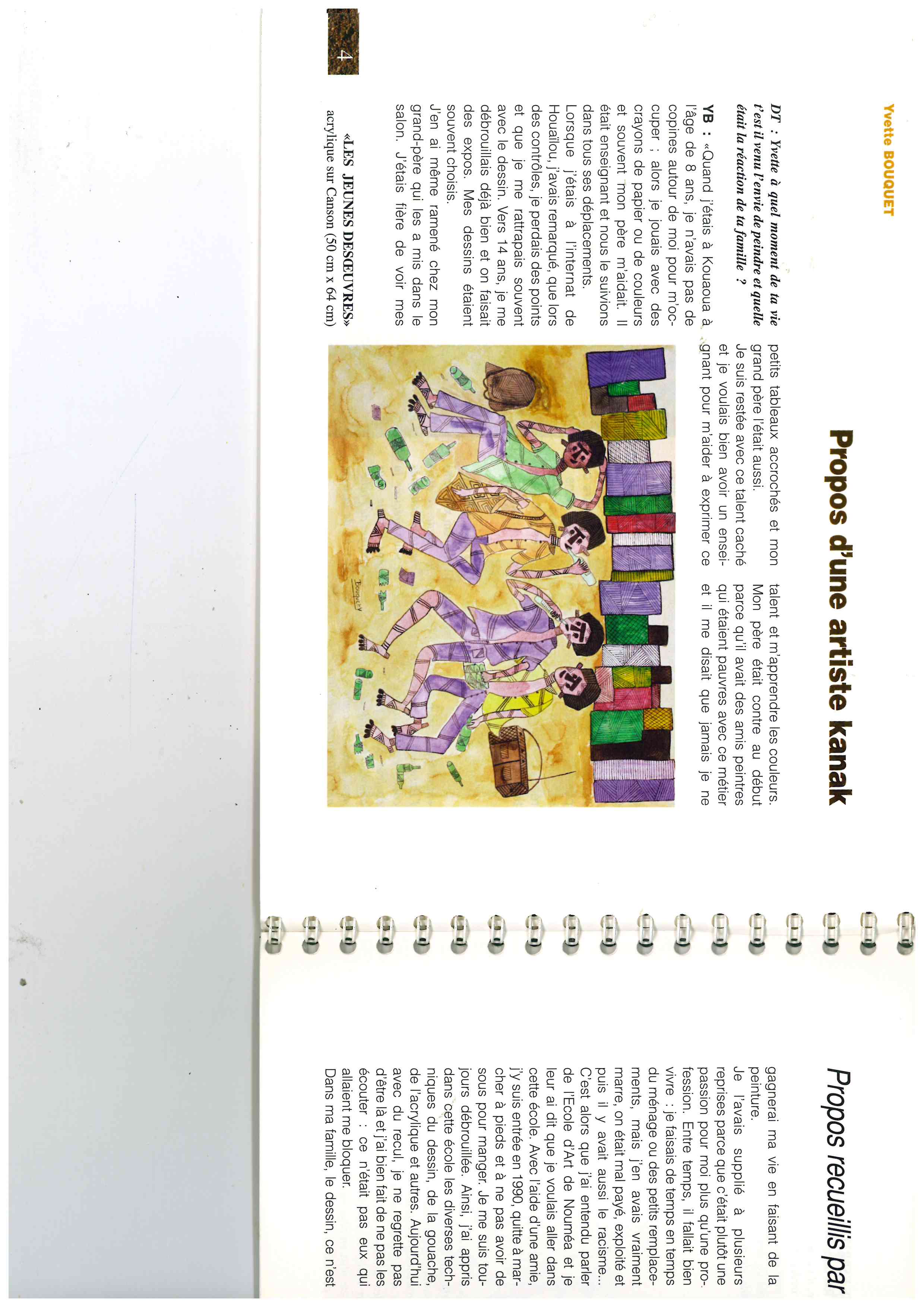 